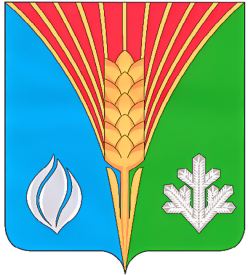                                         №39   11 октября 2021 года_________________________________________________________________Газета муниципального образования       Костинский сельсовет   Курманаевскогорайона                                      Оренбургской  областиПОСТАНОВЛЕНИЕ ГЛАВЫ11.10.2021	№67-пОб утверждении отчета об исполнении бюджета муниципального образования Костинский сельсовет за 3 квартал 2021 года.В соответствии ст.12, ст.132 Конституции Российской Федерации, ст.264.2 Бюджетного кодекса Российской федерации, Устава муниципального образования Костинский сельсовет, ст.38 Положения о бюджетном процессе в муниципальном образовании Костинский сельсовет, утвержденного решением Совета депутатов от 19.09.2019 г № 107 администрация Костинского сельсовета Курманаевского района ПОСТАНОВЛЯЕТ:1. Утвердить отчет об исполнении бюджета муниципального образования Костинский сельсовет за 3 квартал 2021 года по доходам в сумме 2679655 рублей 00 коп., по расходам в сумме 2484454 рубля 64 коп., профицит бюджета в сумме 195200 рублей 36 копеек с показателями по:доходам бюджета поселения по кодам классификации доходов бюджета согласно приложению № 1;расходам бюджета поселения по разделам, подразделам классификации расходов бюджетов согласно приложению № 2;источники финансирования дефицита бюджета поселения по кодам  классификации источников финансирования дефицитов бюджетов согласно приложению № 3.2. Направить данное решение для подписания и обнародования  главе муниципального образования Костинский сельсовет Солдатов Ю.А.3. Постановление вступает в силу со дня подписания и подлежит официальному опубликованию в газете «Вестник Костинского сельсовета».Глава муниципального образования                                                                                               Ю.А.СолдатовРазослано: в дело, прокурору, районной администрацииПриложение № 1 к Постановлению «Об утверждении отчета об исполнении бюджета муниципального образования Костинский сельсовет № 67-п  от 11.10.2021 г Показатели об исполнении доходов бюджета поселения за 3 квартал2021 г.Приложение № 2 к Постановлению «Об утверждении отчета об исполнении бюджета муниципального образования Костинский сельсовет  № 67-п от 11.10.2021 гПоказатели об исполнении расходов бюджета поселения за 3 квартал2021 г.Наименование показателяКод строкиКод дохода по бюджетной классификацииУтвержденные бюджетные назначенияИсполненоПроцент исполнения123456Доходы бюджета - всего010X3 708 101,002 679 655,0072,26в том числе:НАЛОГОВЫЕ И НЕНАЛОГОВЫЕ ДОХОДЫ010000 100000000000000001 491 660,001 380 128,3292,52НАЛОГИ НА ПРИБЫЛЬ, ДОХОДЫ010000 1010000000000000091 000,00147 528,64162,12Налог на доходы физических лиц010000 1010200001000011091 000,00147 528,64162,12Налог на доходы физических лиц с доходов, источником которых является налоговый агент, за исключением доходов, в отношении которых исчисление и уплата налога осуществляются в соответствии со статьями 227, 227.1 и 228 Налогового кодекса Российской Федерации010000 1010201001000011089 000,00147 537,94165,77Налог на доходы физических лиц с доходов, источником которых является налоговый агент, за исключением доходов, в отношении которых исчисление и уплата налога осуществляются в соответствии со статьями 227, 227.1 и 228 Налогового кодекса Российской Федерации (сумма платежа (перерасчеты, недоимка и задолженность по соответствующему платежу, в том числе по отмененному)010000 101020100110001100,00147 536,85Налог на доходы физических лиц с доходов, источником которых является налоговый агент, за исключением доходов, в отношении которых исчисление и уплата налога осуществляются в соответствии со статьями 227, 227.1 и 228 Налогового кодекса Российской Федерации (пени по соответствующему платежу)010000 101020100121001100,001,09Налог на доходы физических лиц с доходов, полученных от осуществления деятельности физическими лицами, зарегистрированными в качестве индивидуальных предпринимателей, нотариусов, занимающихся частной практикой, адвокатов, учредивших адвокатские кабинеты, и других лиц, занимающихся частной практикой в соответствии со статьей 227 Налогового кодекса Российской Федерации010000 101020200100001101 000,000,00Налог на доходы физических лиц с доходов, полученных физическими лицами в соответствии со статьей 228 Налогового кодекса Российской Федерации010000 101020300100001101 000,00-9,30-0,93Налог на доходы физических лиц с доходов, полученных физическими лицами в соответствии со статьей 228 Налогового кодекса Российской Федерации (пени по соответствующему платежу)010000 101020300121001100,00-9,30НАЛОГИ НА ТОВАРЫ (РАБОТЫ, УСЛУГИ), РЕАЛИЗУЕМЫЕ НА ТЕРРИТОРИИ РОССИЙСКОЙ ФЕДЕРАЦИИ010000 10300000000000000273 460,00202 772,9474,15Акцизы по подакцизным товарам (продукции), производимым на территории Российской Федерации010000 10302000010000110273 460,00202 772,9474,15Доходы от уплаты акцизов на дизельное топливо, подлежащие распределению между бюджетами субъектов Российской Федерации и местными бюджетами с учетом установленных дифференцированных нормативов отчислений в местные бюджеты010000 10302230010000110125 560,0091 972,0873,25Доходы от уплаты акцизов на дизельное топливо, подлежащие распределению между бюджетами субъектов Российской Федерации и местными бюджетами с учетом установленных дифференцированных нормативов отчислений в местные бюджеты (по нормативам, установленным федеральным законом о федеральном бюджете в целях формирования дорожных фондов субъектов Российской Федерации)010000 10302231010000110125 560,0091 972,0873,25Доходы от уплаты акцизов на моторные масла для дизельных и (или) карбюраторных (инжекторных) двигателей, подлежащие распределению между бюджетами субъектов Российской Федерации и местными бюджетами с учетом установленных дифференцированных нормативов отчислений в местные бюджеты010000 10302240010000110720,00657,3991,30Доходы от уплаты акцизов на моторные масла для дизельных и (или) карбюраторных (инжекторных) двигателей, подлежащие распределению между бюджетами субъектов Российской Федерации и местными бюджетами с учетом установленных дифференцированных нормативов отчислений в местные бюджеты (по нормативам, установленным федеральным законом о федеральном бюджете в целях формирования дорожных фондов субъектов Российской Федерации)010000 10302241010000110720,00657,3991,30Доходы от уплаты акцизов на автомобильный бензин, подлежащие распределению между бюджетами субъектов Российской Федерации и местными бюджетами с учетом установленных дифференцированных нормативов отчислений в местные бюджеты010000 10302250010000110165 170,00126 379,7876,51Доходы от уплаты акцизов на автомобильный бензин, подлежащие распределению между бюджетами субъектов Российской Федерации и местными бюджетами с учетом установленных дифференцированных нормативов отчислений в местные бюджеты (по нормативам, установленным федеральным законом о федеральном бюджете в целях формирования дорожных фондов субъектов Российской Федерации)010000 10302251010000110165 170,00126 379,7876,51Доходы от уплаты акцизов на прямогонный бензин, подлежащие распределению между бюджетами субъектов Российской Федерации и местными бюджетами с учетом установленных дифференцированных нормативов отчислений в местные бюджеты010000 10302260010000110-17 990,00-16 236,3190,25Доходы от уплаты акцизов на прямогонный бензин, подлежащие распределению между бюджетами субъектов Российской Федерации и местными бюджетами с учетом установленных дифференцированных нормативов отчислений в местные бюджеты (по нормативам, установленным федеральным законом о федеральном бюджете в целях формирования дорожных фондов субъектов Российской Федерации)010000 10302261010000110-17 990,00-16 236,3190,25НАЛОГИ НА СОВОКУПНЫЙ ДОХОД010000 10500000000000000450 000,00840 589,87186,80Единый сельскохозяйственный налог010000 10503000010000110450 000,00840 589,87186,80Единый сельскохозяйственный налог010000 10503010010000110450 000,00840 589,87186,80Единый сельскохозяйственный налог (сумма платежа (перерасчеты, недоимка и задолженность по соответствующему платежу, в том числе по отмененному)010000 105030100110001100,00840 597,36Единый сельскохозяйственный налог (пени по соответствующему платежу)010000 105030100121001100,00-7,49НАЛОГИ НА ИМУЩЕСТВО010000 10600000000000000654 000,0048 963,877,49Налог на имущество физических лиц010000 1060100000000011044 000,00341,030,78Налог на имущество физических лиц, взимаемый по ставкам, применяемым к объектам налогообложения, расположенным в границах сельских поселений010000 1060103010000011044 000,00341,030,78Налог на имущество физических лиц, взимаемый по ставкам, применяемым к объектам налогообложения, расположенным в границах сельских поселений (сумма платежа (перерасчеты, недоимка и задолженность по соответствующему платежу, в том числе по отмененному)010000 106010301010001100,0032,67Налог на имущество физических лиц, взимаемый по ставкам, применяемым к объектам налогообложения, расположенным в границах сельских поселений (пени по соответствующему платежу)010000 106010301021001100,00308,36Земельный налог010000 10606000000000110610 000,0048 622,847,97Земельный налог с организаций010000 106060300000001101 000,007 938,26793,83Земельный налог с организаций, обладающих земельным участком, расположенным в границах сельских поселений010000 106060331000001101 000,007 938,26793,83Земельный налог с организаций, обладающих земельным участком, расположенным в границах сельских поселений (сумма платежа (перерасчеты, недоимка и задолженность по соответствующему платежу, в том числе по отмененному)010000 106060331010001100,007 695,00Земельный налог с организаций, обладающих земельным участком, расположенным в границах сельских поселений (пени по соответствующему платежу)010000 106060331021001100,00243,26Земельный налог с физических лиц010000 10606040000000110609 000,0040 684,586,68Земельный налог с физических лиц, обладающих земельным участком, расположенным в границах сельских поселений010000 10606043100000110609 000,0040 684,586,68Земельный налог с физических лиц, обладающих земельным участком, расположенным в границах сельских поселений (сумма платежа (перерасчеты, недоимка и задолженность по соответствующему платежу, в том числе по отмененному)010000 106060431010001100,0036 061,11Земельный налог с физических лиц, обладающих земельным участком, расположенным в границах сельских поселений (пени по соответствующему платежу)010000 106060431021001100,004 623,47ГОСУДАРСТВЕННАЯ ПОШЛИНА010000 108000000000000001 200,007 810,00650,83Государственная пошлина за совершение нотариальных действий (за исключением действий, совершаемых консульскими учреждениями Российской Федерации)010000 108040000100001101 200,007 810,00650,83Государственная пошлина за совершение нотариальных действий должностными лицами органов местного самоуправления, уполномоченными в соответствии с законодательными актами Российской Федерации на совершение нотариальных действий010000 108040200100001101 200,007 810,00650,83Государственная пошлина за совершение нотариальных действий должностными лицами органов местного самоуправления, уполномоченными в соответствии с законодательными актами Российской Федерации на совершение нотариальных действий010000 108040200110001100,007 810,00ДОХОДЫ ОТ ИСПОЛЬЗОВАНИЯ ИМУЩЕСТВА, НАХОДЯЩЕГОСЯ В ГОСУДАРСТВЕННОЙ И МУНИЦИПАЛЬНОЙ СОБСТВЕННОСТИ010000 1110000000000000022 000,000,00Доходы, получаемые в виде арендной либо иной платы за передачу в возмездное пользование государственного и муниципального имущества (за исключением имущества бюджетных и автономных учреждений, а также имущества государственных и муниципальных унитарных предприятий, в том числе казенных)010000 1110500000000012022 000,000,00Доходы, получаемые в виде арендной платы за земли после разграничения государственной собственности на землю, а также средства от продажи права на заключение договоров аренды указанных земельных участков (за исключением земельных участков бюджетных и автономных учреждений)010000 1110502000000012022 000,000,00Доходы, получаемые в виде арендной платы, а также средства от продажи права на заключение договоров аренды за земли, находящиеся в собственности сельских поселений (за исключением земельных участков муниципальных бюджетных и автономных учреждений)010000 1110502510000012022 000,000,00ДОХОДЫ ОТ ПРОДАЖИ МАТЕРИАЛЬНЫХ И НЕМАТЕРИАЛЬНЫХ АКТИВОВ010000 114000000000000000,00132 463,00Доходы от продажи земельных участков, находящихся в государственной и муниципальной собственности010000 114060000000004300,00132 463,00Доходы от продажи земельных участков, государственная собственность на которые разграничена (за исключением земельных участков бюджетных и автономных учреждений)010000 114060200000004300,00132 463,00Доходы от продажи земельных участков, находящихся в собственности сельских поселений (за исключением земельных участков муниципальных бюджетных и автономных учреждений)010000 114060251000004300,00132 463,00БЕЗВОЗМЕЗДНЫЕ ПОСТУПЛЕНИЯ010000 200000000000000002 216 441,001 299 526,6858,63БЕЗВОЗМЕЗДНЫЕ ПОСТУПЛЕНИЯ ОТ ДРУГИХ БЮДЖЕТОВ БЮДЖЕТНОЙ СИСТЕМЫ РОССИЙСКОЙ ФЕДЕРАЦИИ010000 202000000000000002 216 441,001 299 526,6858,63Дотации бюджетам бюджетной системы Российской Федерации010000 202100000000001502 114 480,001 228 130,0058,08Дотации на выравнивание бюджетной обеспеченности010000 202150010000001502 114 480,001 228 130,0058,08Дотации бюджетам сельских поселений на выравнивание бюджетной обеспеченности из бюджета субъекта Российской Федерации010000 202150011000001502 114 480,001 228 130,0058,08Субвенции бюджетам бюджетной системы Российской Федерации010000 20230000000000150101 961,0071 396,6870,02Субвенции бюджетам на осуществление первичного воинского учета на территориях, где отсутствуют военные комиссариаты010000 20235118000000150101 961,0071 396,6870,02Наименование показателяКод строкиКод расхода по бюджетной классификацииУтвержденные бюджетные назначенияИсполненоПроцент исполнения123456Расходы бюджета - всего200X3 933 101,002 484 454,6463,17в том числе:ОБЩЕГОСУДАРСТВЕННЫЕ ВОПРОСЫ200000 0100 0000000000 0001 831 780,001 143 341,6662,42Функционирование высшего должностного лица субъекта Российской Федерации и муниципального образования200000 0102 0000000000 000575 100,00462 556,3280,43Муниципальная программа "Устойчивое развитие территории муниципального образования Костинский сельсовет Курманаевского района Оренбургской области на 2019-2024 годы"200000 0102 5900000000 000575 100,00462 556,3280,43Расходы на содержание высшего должностного лица200000 0102 5940110010 000575 100,00462 556,3280,43Расходы на выплаты персоналу в целях обеспечения выполнения функций государственными (муниципальными) органами, казенными учреждениями, органами управления государственными внебюджетными фондами200000 0102 5940110010 100575 100,00462 556,3280,43Расходы на выплаты персоналу государственных (муниципальных) органов200000 0102 5940110010 120575 100,00462 556,3280,43Фонд оплаты труда государственных (муниципальных) органов200000 0102 5940110010 121441 000,00355 266,0180,56Взносы по обязательному социальному страхованию на выплаты денежного содержания и иные выплаты работникам государственных (муниципальных) органов200000 0102 5940110010 129134 100,00107 290,3180,01Функционирование Правительства Российской Федерации, высших исполнительных органов государственной власти субъектов Российской Федерации, местных администраций200000 0104 0000000000 0001 232 280,00656 385,3453,27Муниципальная программа "Устойчивое развитие территории муниципального образования Костинский сельсовет Курманаевского района Оренбургской области на 2019-2024 годы"200000 0104 5900000000 0001 232 280,00656 385,3453,27Подпрограмма № 4 "Организация деятельности муниципального образования Костинский сельсовет на решение вопросов местного значения и иные мероприятия в области муниципального управления на 2019-2024 годы"200000 0104 5940000000 00032 100,0032 100,00100,00Обеспечение функций аппарата администрации муниципального образования200000 0104 5940110020 0001 199 280,00623 476,8451,99Расходы на выплаты персоналу в целях обеспечения выполнения функций государственными (муниципальными) органами, казенными учреждениями, органами управления государственными внебюджетными фондами200000 0104 5940110020 100783 000,00381 448,5848,72Расходы на выплаты персоналу государственных (муниципальных) органов200000 0104 5940110020 120783 000,00381 448,5848,72Фонд оплаты труда государственных (муниципальных) органов200000 0104 5940110020 121601 000,00294 420,7648,99Взносы по обязательному социальному страхованию на выплаты денежного содержания и иные выплаты работникам государственных (муниципальных) органов200000 0104 5940110020 129182 000,0087 027,8247,82Закупка товаров, работ и услуг для обеспечения государственных (муниципальных) нужд200000 0104 5940110020 200415 580,00241 750,4358,17Иные закупки товаров, работ и услуг для обеспечения государственных (муниципальных) нужд200000 0104 5940110020 240415 580,00241 750,4358,17Закупка товаров, работ, услуг в сфере информационно-коммуникационных технологий200000 0104 5940110020 24260 880,0026 650,1843,77Прочая закупка товаров, работ и услуг200000 0104 5940110020 244354 700,00215 100,2560,64Иные бюджетные ассигнования200000 0104 5940110020 800700,00277,8339,69Уплата налогов, сборов и иных платежей200000 0104 5940110020 850700,00277,8339,69Уплата иных платежей200000 0104 5940110020 853700,00277,8339,69Основное мероприятие 2 "Организация мероприятий по ГО, транспорту, связи, торговли в границах поселения"200000 0104 5940200000 00032 100,0032 100,00100,00Организация мероприятий по ГО, транспорту, связи, торговли в границах поселения200000 0104 5940210020 00032 100,0032 100,00100,00Межбюджетные трансферты200000 0104 5940210020 50032 100,0032 100,00100,00Иные межбюджетные трансферты200000 0104 5940210020 54032 100,0032 100,00100,00Уплата налогов, сборов и иных платежей200000 0104 5940410020 000900,00808,5089,83Иные бюджетные ассигнования200000 0104 5940410020 800900,00808,5089,83Уплата налогов, сборов и иных платежей200000 0104 5940410020 850900,00808,5089,83Уплата иных платежей200000 0104 5940410020 853900,00808,5089,83Обеспечение деятельности финансовых, налоговых и таможенных органов и органов финансового (финансово-бюджетного) надзора200000 0106 0000000000 00024 400,0024 400,00100,00Муниципальная программа "Устойчивое развитие территории муниципального образования Костинский сельсовет Курманаевского района Оренбургской области на 2019-2024 годы"200000 0106 5900000000 0009 100,009 100,00100,00Формирование бюджета поселения и контроль за исполнением данного бюджета200000 0106 5940510020 0009 100,009 100,00100,00Межбюджетные трансферты200000 0106 5940510020 5009 100,009 100,00100,00Иные межбюджетные трансферты200000 0106 5940510020 5409 100,009 100,00100,00Непрограммные мероприятия200000 0106 7700000000 00015 300,0015 300,00100,00Руководство и управление в сфере установленных функций органов муниципальной власти Курманаевского района200000 0106 7710000000 00015 300,0015 300,00100,00Центральный аппарат200000 0106 7710010020 00015 300,0015 300,00100,00Межбюджетные трансферты200000 0106 7710010020 50015 300,0015 300,00100,00Иные межбюджетные трансферты200000 0106 7710010020 54015 300,0015 300,00100,00НАЦИОНАЛЬНАЯ ОБОРОНА200000 0200 0000000000 000101 961,0071 396,6870,02Мобилизационная и вневойсковая подготовка200000 0203 0000000000 000101 961,0071 396,6870,02Муниципальная программа "Устойчивое развитие территории муниципального образования Костинский сельсовет Курманаевского района Оренбургской области на 2019-2024 годы"200000 0203 5900000000 000101 961,0071 396,6870,02Субвенции на осуществление первичного воинского учета на территориях, где отсутствуют военные комиссариаты200000 0203 5930151180 000101 961,0071 396,6870,02Расходы на выплаты персоналу в целях обеспечения выполнения функций государственными (муниципальными) органами, казенными учреждениями, органами управления государственными внебюджетными фондами200000 0203 5930151180 100101 961,0071 396,6870,02Расходы на выплаты персоналу государственных (муниципальных) органов200000 0203 5930151180 120101 961,0071 396,6870,02Фонд оплаты труда государственных (муниципальных) органов200000 0203 5930151180 12178 311,0055 218,2770,51Взносы по обязательному социальному страхованию на выплаты денежного содержания и иные выплаты работникам государственных (муниципальных) органов200000 0203 5930151180 12923 650,0016 178,4168,41НАЦИОНАЛЬНАЯ БЕЗОПАСНОСТЬ И ПРАВООХРАНИТЕЛЬНАЯ ДЕЯТЕЛЬНОСТЬ200000 0300 0000000000 000181 000,00119 455,0966,00Защита населения и территории от чрезвычайных ситуаций природного и техногенного характера, пожарная безопасность200000 0310 0000000000 000181 000,00119 455,0966,00Муниципальная программа "Устойчивое развитие территории муниципального образования Костинский сельсовет Курманаевского района Оренбургской области на 2019-2024 годы"200000 0310 5900000000 000181 000,00119 455,0966,00Обеспечение мер пожарной безопасности200000 0310 5950192470 000181 000,00119 455,0966,00Закупка товаров, работ и услуг для обеспечения государственных (муниципальных) нужд200000 0310 5950192470 200181 000,00119 455,0966,00Иные закупки товаров, работ и услуг для обеспечения государственных (муниципальных) нужд200000 0310 5950192470 240181 000,00119 455,0966,00Прочая закупка товаров, работ и услуг200000 0310 5950192470 244181 000,00119 455,0966,00НАЦИОНАЛЬНАЯ ЭКОНОМИКА200000 0400 0000000000 000273 460,0090 327,4833,03Дорожное хозяйство (дорожные фонды)200000 0409 0000000000 000273 460,0090 327,4833,03Муниципальная программа "Устойчивое развитие территории муниципального образования Костинский сельсовет Курманаевского района Оренбургской области на 2019-2024 годы"200000 0409 5900000000 000273 460,0090 327,4833,03Содержание и ремонт дорог общего пользования200000 0409 5910190750 000273 460,0090 327,4833,03Закупка товаров, работ и услуг для обеспечения государственных (муниципальных) нужд200000 0409 5910190750 200273 460,0090 327,4833,03Иные закупки товаров, работ и услуг для обеспечения государственных (муниципальных) нужд200000 0409 5910190750 240273 460,0090 327,4833,03Прочая закупка товаров, работ и услуг200000 0409 5910190750 244187 960,0053 289,0028,35Закупка энергетических ресурсов200000 0409 5910190750 24785 500,0037 038,4843,32ЖИЛИЩНО-КОММУНАЛЬНОЕ ХОЗЯЙСТВО200000 0500 0000000000 000138 600,0065 974,7547,60Коммунальное хозяйство200000 0502 0000000000 00096 600,0052 674,7554,53Муниципальная программа "Устойчивое развитие территории муниципального образования Костинский сельсовет Курманаевского района Оренбургской области на 2019-2024 годы"200000 0502 5900000000 00096 600,0052 674,7554,53Подпрограмма № 2 "Модернизация жилищно-коммунального хозяйства и благоустройство территории муниципального образования Костинский сельсовет на 2019-2024 годы"200000 0502 5920000000 00096 600,0052 674,7554,53Субсидии на возмещение недополученных доходов и (или) возмещение фактически понесенных затрат в связи с производством (реализацией) товаров, выполнением работ, оказанием услуг200000 0502 5920495080 00096 600,0052 674,7554,53Иные бюджетные ассигнования200000 0502 5920495080 80096 600,0052 674,7554,53Субсидии юридическим лицам (кроме некоммерческих организаций), индивидуальным предпринимателям, физическим лицам - производителям товаров, работ, услуг200000 0502 5920495080 81096 600,0052 674,7554,53Субсидии на возмещение недополученных доходов и (или) возмещение фактически понесенных затрат в связи с производством (реализацией) товаров, выполнением работ, оказанием услуг200000 0502 5920495080 81196 600,0052 674,7554,53Благоустройство200000 0503 0000000000 00042 000,0013 300,0031,67Муниципальная программа "Устойчивое развитие территории муниципального образования Костинский сельсовет Курманаевского района Оренбургской области на 2019-2024 годы"200000 0503 5900000000 00042 000,0013 300,0031,67Содержание мест захоронения200000 0503 5920296400 00016 000,000,000,00Закупка товаров, работ и услуг для обеспечения государственных (муниципальных) нужд200000 0503 5920296400 20016 000,000,000,00Иные закупки товаров, работ и услуг для обеспечения государственных (муниципальных) нужд200000 0503 5920296400 24016 000,000,000,00Прочая закупка товаров, работ и услуг200000 0503 5920296400 24416 000,000,000,00Прочие мероприятия по благоустройству200000 0503 5920296500 00026 000,0013 300,0051,15Закупка товаров, работ и услуг для обеспечения государственных (муниципальных) нужд200000 0503 5920296500 20026 000,0013 300,0051,15Иные закупки товаров, работ и услуг для обеспечения государственных (муниципальных) нужд200000 0503 5920296500 24026 000,0013 300,0051,15Прочая закупка товаров, работ и услуг200000 0503 5920296500 24426 000,0013 300,0051,15КУЛЬТУРА, КИНЕМАТОГРАФИЯ200000 0800 0000000000 0001 166 300,00814 380,9069,83Культура200000 0801 0000000000 0001 166 300,00814 380,9069,83Муниципальная программа "Устойчивое развитие территории муниципального образования Костинский сельсовет Курманаевского района Оренбургской области на 2019-2024 годы"200000 0801 5900000000 0001 166 300,00814 380,9069,83Подпрограмма № 6 "Развитие культуры на территории муниципального образования Костинский сельсовет на 2019-2024 годы"200000 0801 5960000000 000308 500,00172 380,9055,88Организация и проведение культурно-массовых мероприятий200000 0801 5960174400 000428 900,00321 000,0074,84Межбюджетные трансферты200000 0801 5960174400 500428 900,00321 000,0074,84Иные межбюджетные трансферты200000 0801 5960174400 540428 900,00321 000,0074,84Организация библиотечного обслуживания населения200000 0801 5960274420 000428 900,00321 000,0074,84Межбюджетные трансферты200000 0801 5960274420 500428 900,00321 000,0074,84Иные межбюджетные трансферты200000 0801 5960274420 540428 900,00321 000,0074,84Основное мероприятие 3 "Обеспечение функций Костинского Дома творчества"200000 0801 5960300000 000308 500,00172 380,9055,88Обеспечение функций Костинского Дома творчества200000 0801 5960374400 000308 500,00172 380,9055,88Закупка товаров, работ и услуг для обеспечения государственных (муниципальных) нужд200000 0801 5960374400 200308 500,00172 380,9055,88Иные закупки товаров, работ и услуг для обеспечения государственных (муниципальных) нужд200000 0801 5960374400 240308 500,00172 380,9055,88Прочая закупка товаров, работ и услуг200000 0801 5960374400 24427 000,007 267,9026,92Закупка энергетических ресурсов200000 0801 5960374400 247281 500,00165 113,0058,65СОЦИАЛЬНАЯ ПОЛИТИКА200000 1000 0000000000 000240 000,00179 578,0874,82Пенсионное обеспечение200000 1001 0000000000 000240 000,00179 578,0874,82Муниципальная программа "Устойчивое развитие территории муниципального образования Костинский сельсовет Курманаевского района Оренбургской области на 2019-2024 годы"200000 1001 5900000000 000240 000,00179 578,0874,82Подпрограмма № 8 "Дополнительное пенсионное обеспечение муниципальных служащих в муниципальном образовании Костинский сельсовет на 2019-2024 годы"200000 1001 5980000000 000240 000,00179 578,0874,82Основное мероприятие 1 "Повышение уровня доходов муниципальных служащих и лиц, замещающих муниципальные должности в МО"200000 1001 5980100000 000240 000,00179 578,0874,82Пенсия за выслугу лет муниципальным служащим200000 1001 5980120580 000240 000,00179 578,0874,82Социальное обеспечение и иные выплаты населению200000 1001 5980120580 300240 000,00179 578,0874,82Публичные нормативные социальные выплаты гражданам200000 1001 5980120580 310240 000,00179 578,0874,82Иные пенсии, социальные доплаты к пенсиям200000 1001 5980120580 312240 000,00179 578,0874,82Результат исполнения бюджета (дефицит/профицит)450X-225 000,00195 200,36XПриложение №3 к  Постановлению «Об утверждении отчета об исполнении бюджета  муниципального образования Костинский сельсовет № 67-п от 11.10.2021 г Источники финансирования дефицита бюджетаНаименование показателяКод строкиКод источника финансирования дефицита бюджета по бюджетной классификацииУтвержденные бюджетные назначенияИсполненоНеисполненные назначения123456Источники финансирования дефицита бюджета - всего500X225 000,00-195 200,36420 200,36в том числе:источники внутреннего финансирования бюджета520X0,000,000,00из них:5200,000,000,00источники внешнего финансирования бюджета620X0,000,000,00из них:6200,000,000,00Изменение остатков средств700000 01000000000000000225 000,00-195 200,36420 200,36Изменение остатков средств на счетах по учету средств бюджетов700000 01050000000000000225 000,00-195 200,36420 200,36увеличение остатков средств, всего710000 01050000000000500-3 708 101,00-3 149 539,39XУвеличение прочих остатков средств бюджетов710000 01050200000000500-3 708 101,00-3 149 539,39XУвеличение прочих остатков денежных средств бюджетов710000 01050201000000510-3 708 101,00-3 149 539,39XУвеличение прочих остатков денежных средств бюджетов сельских поселений710000 01050201100000510-3 708 101,00-3 149 539,39Xуменьшение остатков средств, всего720000 010500000000006003 933 101,002 954 339,03XУменьшение прочих остатков средств бюджетов720000 010502000000006003 933 101,002 954 339,03XУменьшение прочих остатков денежных средств бюджетов720000 010502010000006103 933 101,002 954 339,03XУменьшение прочих остатков денежных средств бюджетов сельских поселений720000 010502011000006103 933 101,002 954 339,03X700000 010600000000000000,000,000,00710000 010600000000005000,000,00X7100,000,00X720000 010600000000006000,000,00X7200,000,00XУчредитель: Администрация  муниципального образования Костинский сельсоветГлавный редактор: Солдатов Ю.ААдрес:461073 село Костиноул.Центральная ,д.5Тираж: 20 экз.Распространяется бесплатноТираж 20экз.